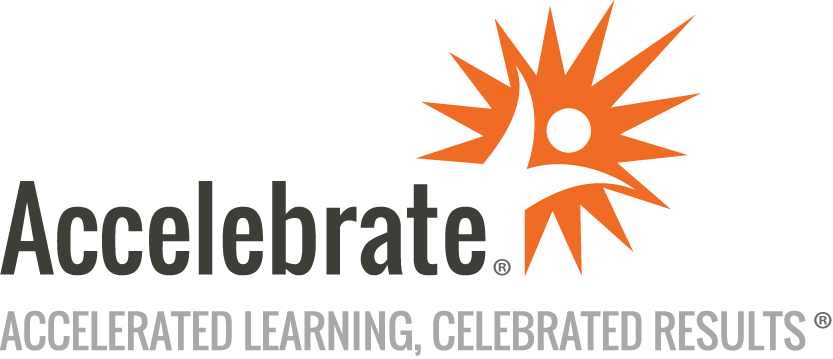 Designing and Implementing an Azure AI Solution (AI-102)Course Number: MOC-AI-102
Duration: 4 daysOverviewThis official Microsoft Course, AI-102: Designing and Implementing an Azure AI Solution training, teaches attendees how to build AI-infused applications that leverage Azure Cognitive Services, Azure Cognitive Search, and Microsoft Bot Framework. This Azure AI course uses C# or Python as the programming language and prepares students for the AI-102 exam, for which every attendee receives a voucher.PrerequisitesKnowledge of Microsoft Azure and ability to navigate the Azure portalKnowledge of either C# or PythonFamiliarity with JSON and REST programming semanticsMaterialsAll Microsoft AI Azure training students receive Microsoft official courseware.For all Microsoft Official Courses taught in their entirety that have a corresponding certification exam, an exam voucher is included for each participant.Software Needed on Each Student PCAttendees will not need to install any software on their computer for this class. The class will be conducted in a remote environment that Accelebrate will provide; students will only need a local computer with a web browser and a stable Internet connection. Any recent version of Microsoft Edge, Mozilla Firefox, or Google Chrome will be fine.ObjectivesUnderstand core concepts and principles of AI development and the capabilities of Azure services used in AI solutionsAdd AI capabilities into applications and create and consume these servicesPrevent data loss and privacy violations for user dataMonitor Azure AI Services to track utilization, determine trends, and detect and troubleshoot issuesUnderstand container support in Azure AI ServicesCreate intelligent apps and services that extract semantic information from textCreate intelligent apps and services that can translate text between languagesBuild speech-enabled applicationsProvision Azure resources for speech translationTrain a model that apps can use to extract meaning from natural languageCreate an Azure AI Language Understanding appBuild applications in which users ask questions using natural language and receive appropriate answersBuild a bot by using the Microsoft Bot Framework SDKUser the Bot Framework Composer to build sophisticated conversational bots without writing codeTranslate text with the Translator serviceCreate a speech-enabled appUse the Azure AI Vision service with pre-trained models to analyze images and extract insights and information from themUse Azure Video Indexer widgets and APIsUse the Azure AI Custom Vision services to train a model that classifies images based on your categorizations.Use Azure AI Custom Vision to train a model to detect specific classes of objects in imagesIdentify options for face detection, analysis, and identificationUse the Read API for optical character recognition (OCR)Use the Azure Document Intelligence Azure AI serviceCreate an Azure Cognitive Search solutionImplement a custom skill for Azure Cognitive SearchCreate a knowledge store from an Azure Cognitive Search pipelineOutlineIntroductionPrepare to develop AI solutions on AzureCreate and consume Azure AI ServicesSecure Azure AI ServicesMonitor Azure AI ServicesDeploy Azure AI services in containersExtract insights from text with the Azure AI Language serviceTranslate text with the Azure AI Translator serviceCreate speech-enabled apps with Azure AI servicesTranslate speech with the Azure AI Speech serviceBuild a conversational language understanding modelPublish and use an Azure AI Language Understanding appBuild a question answering solutionCreate a bot with the Bot Framework SDKCreate a Bot with the Bot Framework ComposerAnalyze imagesAnalyze videoClassify imagesDetect objects in imagesDetect, analyze, and recognize facesRead Text in Images and Documents with the Azure AI Vision ServiceExtract data from forms with Azure Document IntelligenceCreate an Azure Cognitive Search solutionCreate a custom skill for Azure Cognitive SearchCreate a knowledge store with Azure Cognitive SearchConclusion